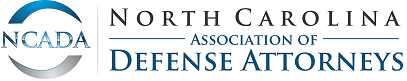 
Member Spotlight QuestionnaireWe want to feature members like you in the Member Spotlight. The Member Spotlight gives you an opportunity to be featured by NCADA as a valued member and connect you with fellow members.  A feature in the Member Spotlight includes a highlight on social media, inclusion in an NCADA e-newsletter, and placement on the NCADA’s website. To be featured, all you need to do is follow these steps:Complete up to 5 of the questions below (you may complete all if you like!)Share a photo – a headshot or a favorite personal photo but we need to see your smiling faceEmail the complete word doc and photo to lynettepitt@ncada.orgBy completing and returning the completed form with photo you are giving us permission to shareYour NameFirm & CityPosition/Title & Primary Area of PracticeLaw School & Year GradSocial Media to Tay YouLinkedIn:                                Facebook:                       Instagram:What drew you to the practice of law and to a litigation and trial practice?What are your future goals and aspirations for your for career?Who and/or what inspires you?If you could meet one person, dead or alive, to grab a coffee with, who would it be and why?What are you reading or listening to?What would be the theme song of your life right now?What excites you the most right now?Describe your perfect day outside of work.If you could have any superpower what would it be?How do you define success?